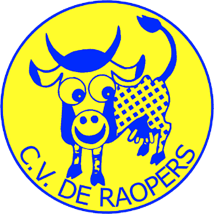    Inschrijfformulier Optocht      Naam groep / vereniging:  ………………………………………………………………………Thema / onderwerp:  ……………………………………………………………………………Aantal deelnemers: ……………… Email: ……………………………………………………. Contactpersoon: ………………………………………………………………...........................Tel / mobiel (tijdens optocht): ………………………………………………………………….Adres: ……………………………………… Plaats: ………………………………………….Waar is de wagen met trekkend voertuig te bezichtigen Naam: ……………………………… Adres: ………………………………………………….Plaats: ……………………………………… Tel: …………………………………………….Categorie:O    Jeugd (t/m 15 Jaar ongemotoriseerd)O    IndividueelO    Kleine groep van 2 T/M 10 personen (ongemotoriseerd)O    Grote groep 11 personen of meer (ongemotoriseerd)O    WagensWordt er gebruik gemaakt van een motorisch voertuig: JA/NEE.Bij de jeugd is begeleiding toegestaan, zij mogen in beide dorpen deelnemen aan de optocht, echter dit is niet verplicht. De jurering vindt plaats in eigen dorp.De deelnemers uit Lieshout opstellen voor de groepen uit Raopersgat in de Floreffestraat en Burg. Mostermanslaan. Wagens aanrijden via de Molenstraat naar Burg. Mostermanslaan, tot Floreffestraat.Inschrijfformulier insturen via mail naar optocht@cvderaopers.nl voor 5 februari 2023.Door inzending resp. ondertekening van dit formulier verklaart ondergetekende deelnemer. resp. verantwoordelijk leider van enkeling, duo, groep of vereniging, bekend te zijn met de voorwaarden c/q regelement en bijlagen welke gesteld worden aan deelneming van de Lieshoutse en Mariahoutse carnavalsoptocht.Hij/Zij zal zich houden aan de maatregelen van orde, welke door de carnavalsclubs worden genomen voor het welslagen van de carnavalsoptocht       Lieshout: ……………….                  Handtekening: ……………………………….Optocht Reglement Raopersgat, 2023Iedereen, die met medeweten van de optochtcommissie achter de harmonie loopt, hobbelt, hoepelt of anderzijds beweegt is deelnemer aan de optocht. Iedereen die deelneemt aan de optocht doet dit onder eigen verantwoording. De optochtorganisatie aanvaardt geen enkele vorm van aansprakelijkheid.Alle deelnemers nemen hun plaats in de optocht in op aanwijzingen van de optochtcommissie/optochtpliessie en dienen de optocht af te ronden om voor jurering in aanmerking te komen. Aanwijzingen van de optochtcommissie/ optochtbegeleiders dienen onmiddellijk te worden opgevolgd. Publiek dat de optocht langs de provinciale weg wil bekijken dient het fietspad ten alle tijden vrij te houden voor politie, brandweer of ambulance.Met betrekking tot de jeugdgroepen geldt dat volwassen begeleiders wel verkleed mogen meelopen, maar het accent moet duidelijk bij de jeugd liggen.Deelnemers die alcoholhoudende drank vervoeren dan wel gebruiken worden gediskwalificeerd. Voor chauffeurs van voertuigen en deelnemers aan de optocht is het verboden om alcohol te gebruiken. Zij die zich hieraan niet houden worden uit de optocht gehaald.Het strelen van Raopers en Raoperinnekes oren met allerlei slagmuziek is toegestaan, wordt zelfs aanbevolen. Alle deelnemers die mechanische muziek ten gehore brengen kunnen beperkende maatregelen opgelegd krijgen. Muziek en ander geluid, al dan niet mechanisch/elektronisch versterkt, mag geen ernstige geluidsoverlast voor de omgeving veroorzaken. Voor- en tijdens de optocht kan er gemeten worden. Tevens dient de geluidsinstallatie zodanig te worden afgesteld dat maximaal 105 dB(C) (gemeten op 1 meter voor de geluidsbron) geluid geproduceerd wordt. Eventuele boetes voorkomend uit deze overschrijdingsnorm, zullen voor rekening zijn van deelnemer/persoon. Indien tijdens de optocht uit metingen blijkt dat de opgelegde geluidsnorm genoemd in de vergunning van de Gemeente Laarbeek wordt overschreden, verbeurt u een dwangsom van € 350,00 per overtreding.Er mag geen open vuur of andere gevaarlijke objecten meegevoerd worden die gevaar voor andere deelnemers of toeschouwers kunnen opleveren. Het gebruik van makkelijk brandbare materialen ((polystyreen)schuim, plastic, etc.) moet zoveel als mogelijk worden beperkt. Het is verplicht om een gekeurde brandblusser op de wagen te hebben. Of een wagen door de jury wordt beoordeeld als een praalwagen dan wel als groep kan indien nodig vooraf door een jurylid en een bestuurslid van de carnavalsvereniging worden vastgesteld.Deelnemers die een act opvoeren dienen dit zo veel mogelijk stapvoets te doen. Stilstaande acts zorgen voor grote gaten in de optocht waardoor hij in stukken uiteen valt. Op last van de optochtcommissie moeten de wagens en groepen blijven aansluiten anders komen ze niet voor prijzen in aanmerking.Wagens moeten hun afmetingen afstemmen op de te rijden route. Tevens moeten zij op een deugdelijke manier aan het trekkende voertuig worden bevestigd. Bij wagens waarop personen worden vervoerd moet een deugdelijke railing ter beveiliging zijn aangebracht. De hoogte van deze railing moet ten minste 80 centimeter bedragen. Alleen tijdens de optocht mogen mensen op de wagens aanwezig zijn. Als wagens naar de optocht toe rijden en daarna naar huis rijden mag er niemand op de wagens aanwezig zijn. Wagens, groepen of individuelen, die op enigerlei wijze geheel of gedeeltelijk reclame voor zakelijke doeleinden voeren, worden wel tot de optocht toegelaten, maar komen niet in aanmerking voor een juryrapport. Uitingen en teksten mogen geen betrekking hebben op terrorisme. Discriminatie en haat zaaien zijn evenmin toegestaan.Daarnaast gelden voor de chauffeur de normale wettelijke bepalingen voor wat betreft het voortbewegen van het voertuig en hij/zij dient voor en tijdens de optocht bij zijn voertuig te blijven. Doe navraag bij de verzekering over de te volgen regels. Voor chauffeurs van de voertuigen is het verboden om alcohol te gebruiken. Een officiële alcohol controle is vóór, tijdens of na de optocht mogelijk en kan de uitslag beïnvloeden. Er mag niet sneller worden gereden dan juridisch stapvoets. Deelnemers  die overlast veroorzaken door rook, lawaai of door enig andere oorzaak worden uit de optocht verwijderd. Wagens die de  veiligheid in gevaar brengen worden uit de optocht verwijderd. Zulks ter beoordeling van het bestuur van de carnavalsvereniging en de optochtcommissie. Het is absoluut niet toegestaan voor, tijdens of na de optocht vervuilende activiteiten te ontplooien (in de ruimste zin van het begrip). Het strooien van papier, anders dan confetti en/of serpentines is dus verboden. Bij overtreding volgt diskwalificatie en verwijdering uit de optocht. De opruimkosten zal op de veroorzakers verhaald worden. Het is verboden om met levende haven of goed aan de optocht deel te nemen tenzij deze als trekkracht wordt gebruikt. Een en ander met in achtneming van de wet op de dieren - bescherming zulks ter beoordeling van de jury en de regiopolitie. Zij die zich hieraan niet houden worden onmiddellijk uit de optocht gehaald.Nummerbordjes dienen goed zichtbaar aan de voorzijde van de wagens/deelnemers bevestigd te worden. Let op: het bordje ’s avonds inleveren tijdens de prijsuitreiking.De organisatie behoudt zich voor om bij onvoorziene omstandigheden de optocht af te gelasten als daar aanleiding voor is. Toekenning van de prijzen door de jury is bindend, hierover wordt niet gecorrespondeerd. Van alle deelnemers wordt verondersteld dat zij op de hoogte zijn van dit reglement. In gevallen waarin dit reglement niet, of gedeeltelijk voorziet beslist het bestuur van de betreffende carnavalsvereniging.PAS OP!!  Er mogen aleen tijdens de optocht mensen op de wagens aanwezig zijn. Als wagens naar de optocht toe rijden en daarna naar huis rijden mag er niemand op de wagens aanwezig zijn.Lieshout, feb 2023Optocht coördinator De Raopers			Deelnemer:______________________________Elly, Johan en Bram 						Handtekening: 